TRAJNOSTNA MOBILNOST V VRTCU – PROJEKT BELI ZAJČEK    V letošnjem letu je vrtec Prestranek sodeloval v projektu »Beli zajček«. Vsaka skupina je izvajala dejavnosti na temo Trajnostne mobilnosti. Z otroki smo si ogledali prometne poti in znake, premagali smo poligon s kolesi, risali in razvrščali prometne znake, spoznavali okolico Prestranka, barvali zajčka, izdelovali mape za belega zajčka, prepoznavali zvoke v prometu, si ogledali izobraževalne video posnetke na temo prometa in se aktivno udeležili Jumicar – ja (vozili mini avtomobile). Kar je bilo pa najpomembnejše, v obdobju 14 dni smo označevali vsak dan našo pot do vrtca. Z belim zajčkom smo krepili hojo, z rumenim zajčkom smo hiteli z avtom do vrtca ter z zelenim zajčkom krepili celo telo na kolesu, skiroju. Tako nas je »Beli zajček« povezal k sodelovanju in krepil naše znanje in telo v povezavi z naravo.Barbara Lenassi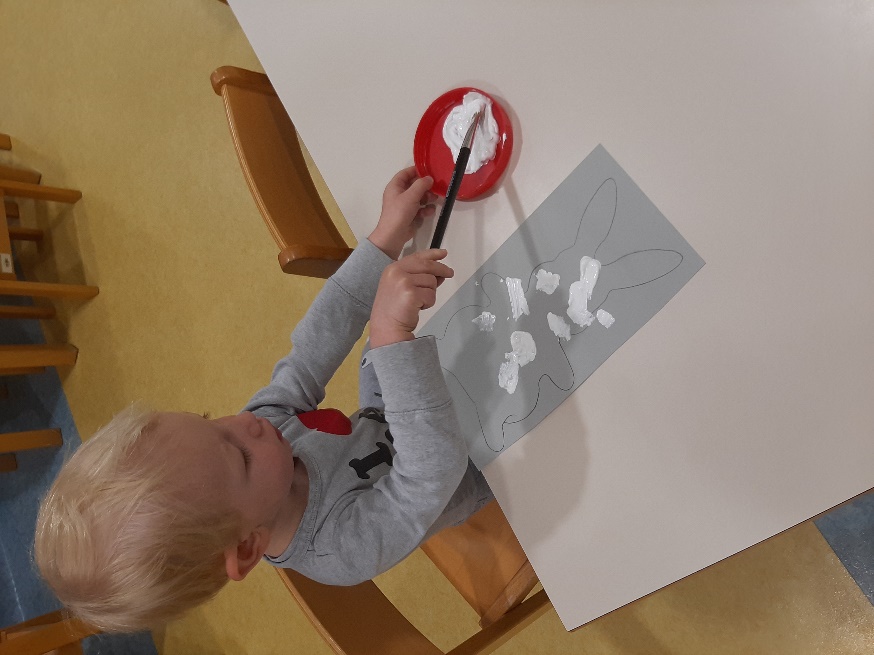                                        Slika 1: Likovno ustvarjanje.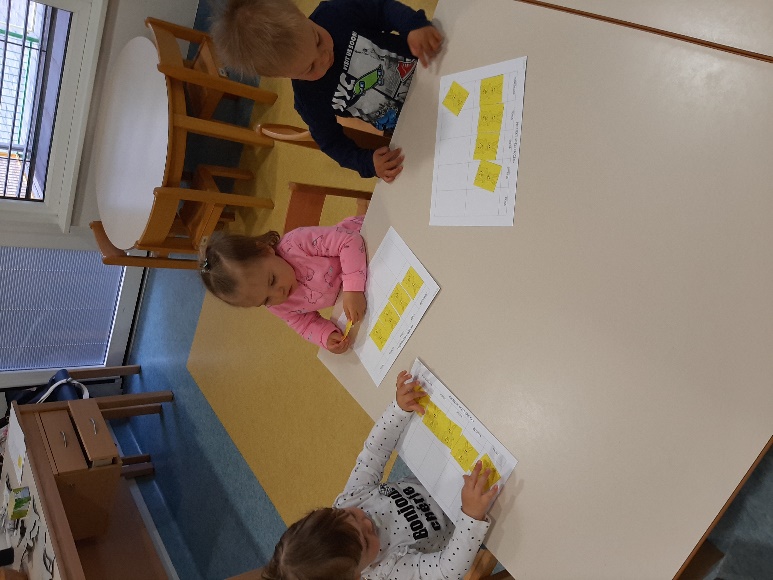                                             Slika 2: Označevanje poti do vrtca.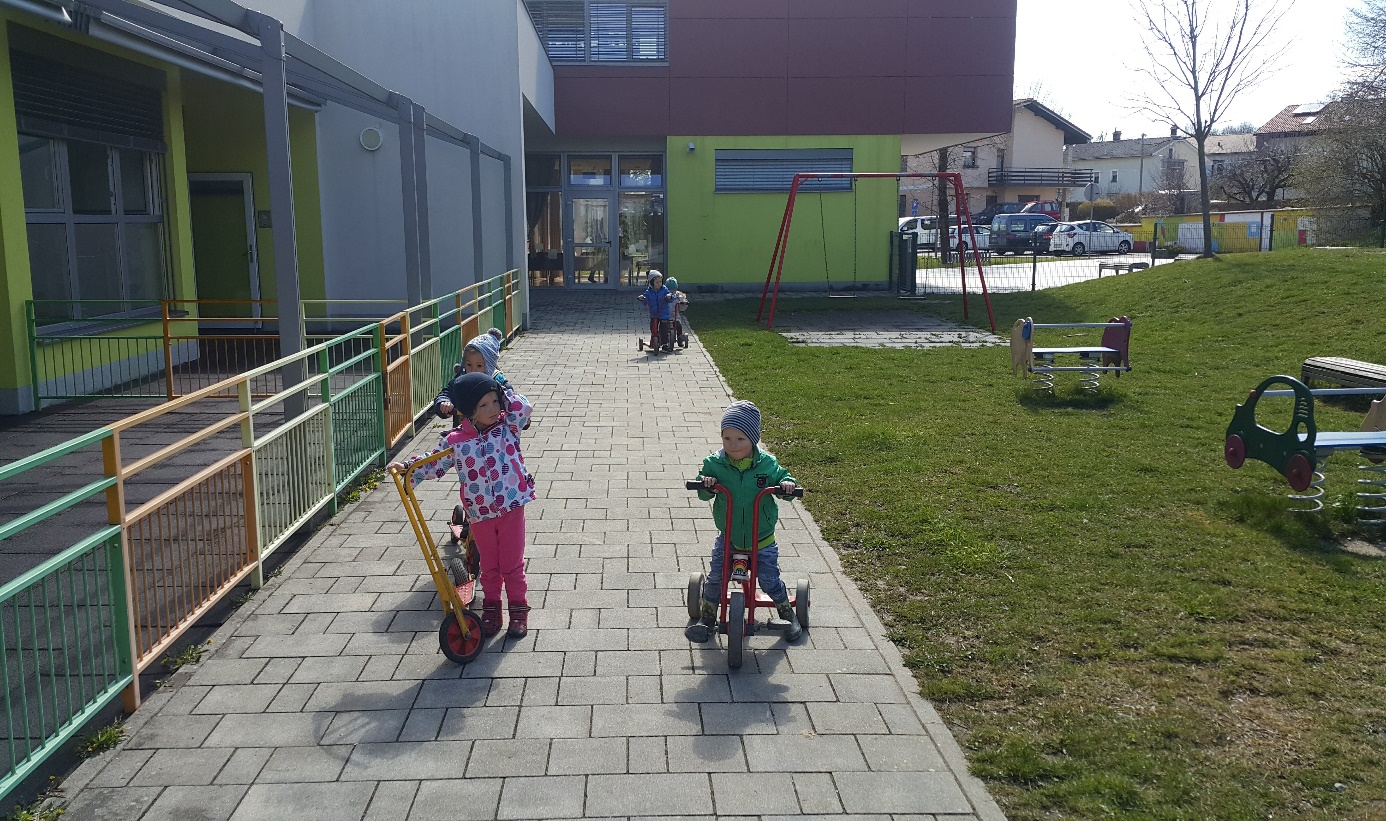 Slika 3: Vožnja s kolesi, skiroji.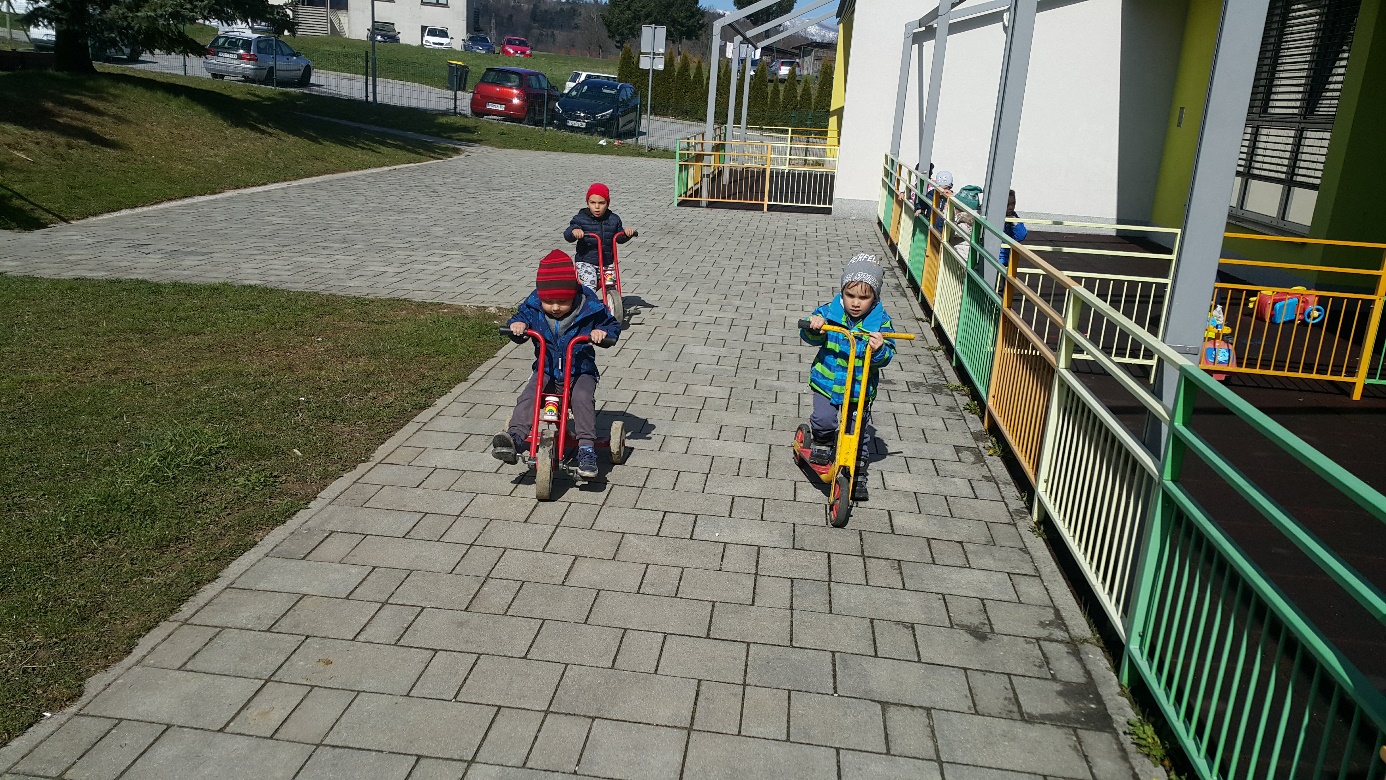 Slika 4: Vožnja s kolesi, skiroji.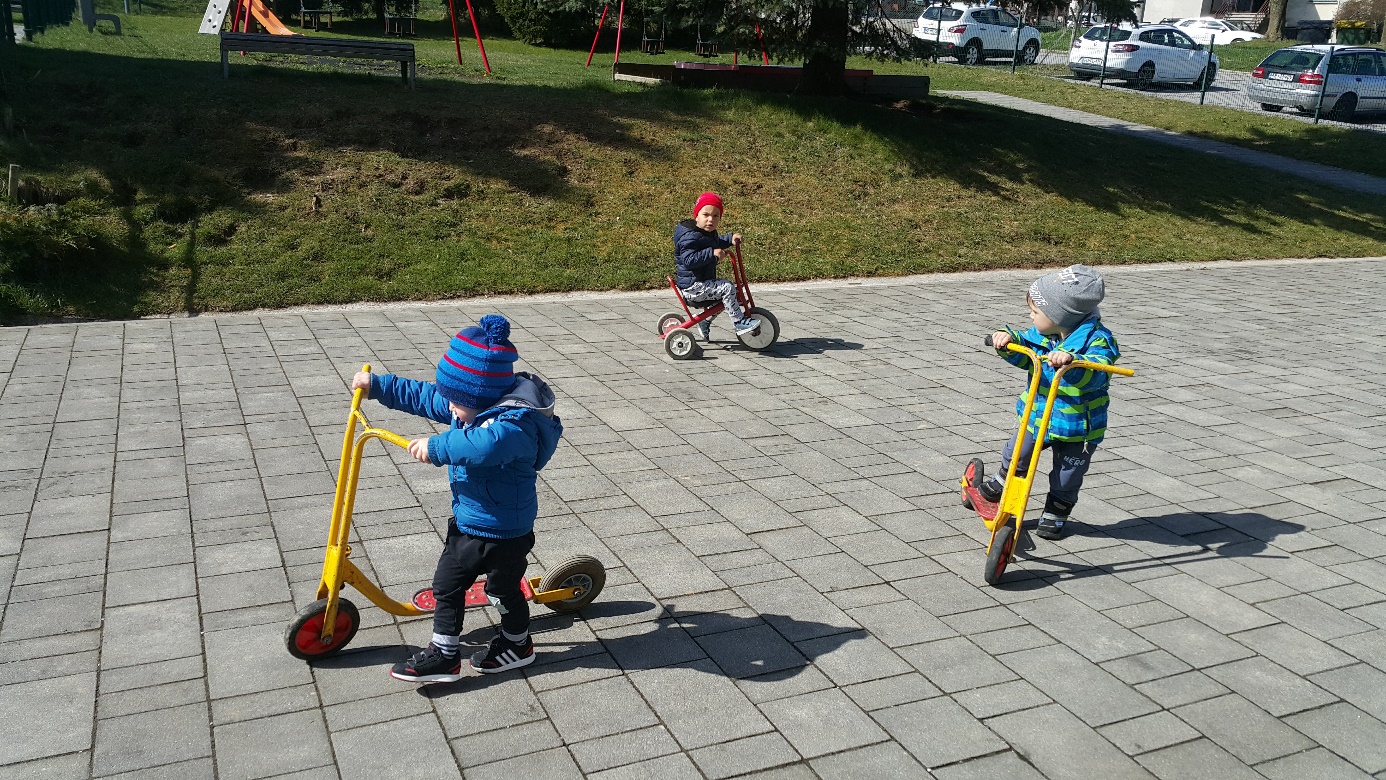 Slika 5: Vožnja s kolesi, skiroji.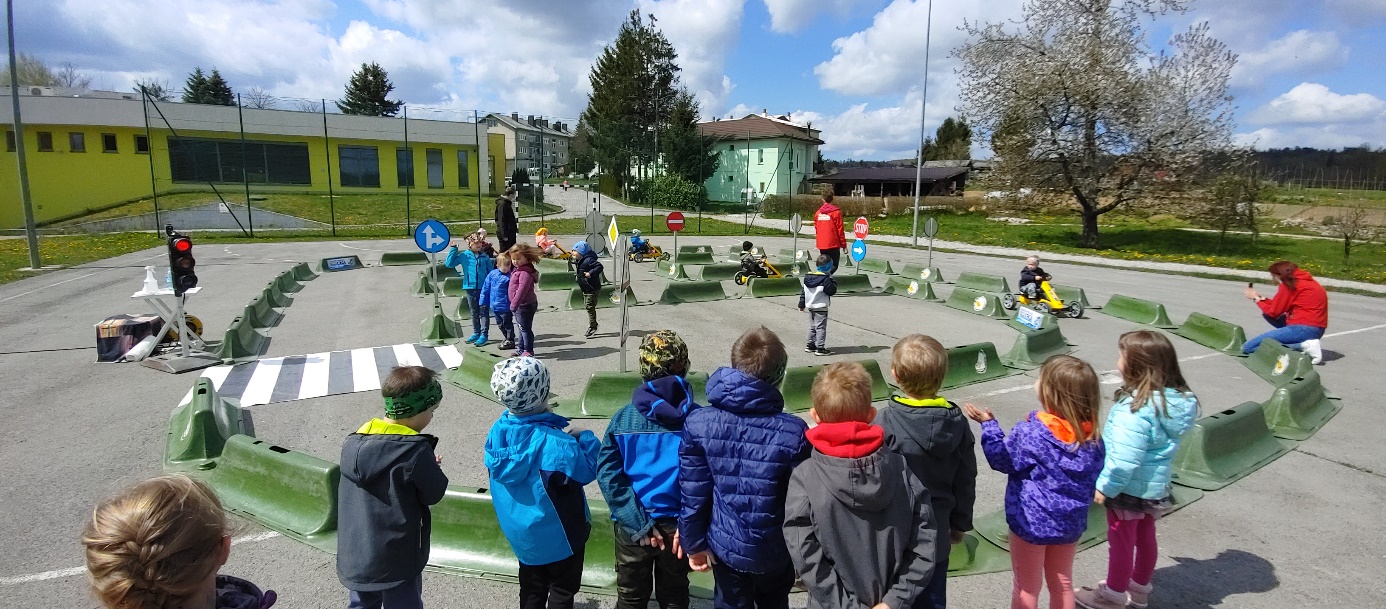 Slika 6: Jumicar – vožnja z mini avtomobili.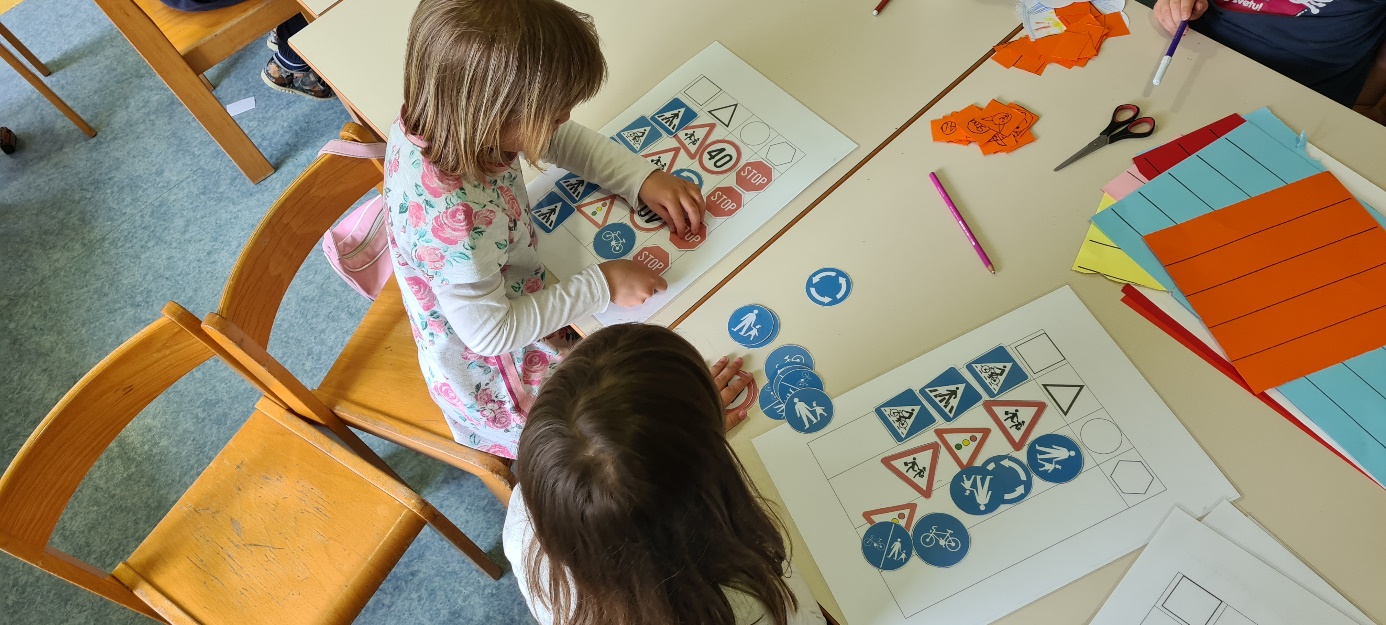 Slika 7: Didaktična igra na temo prometa.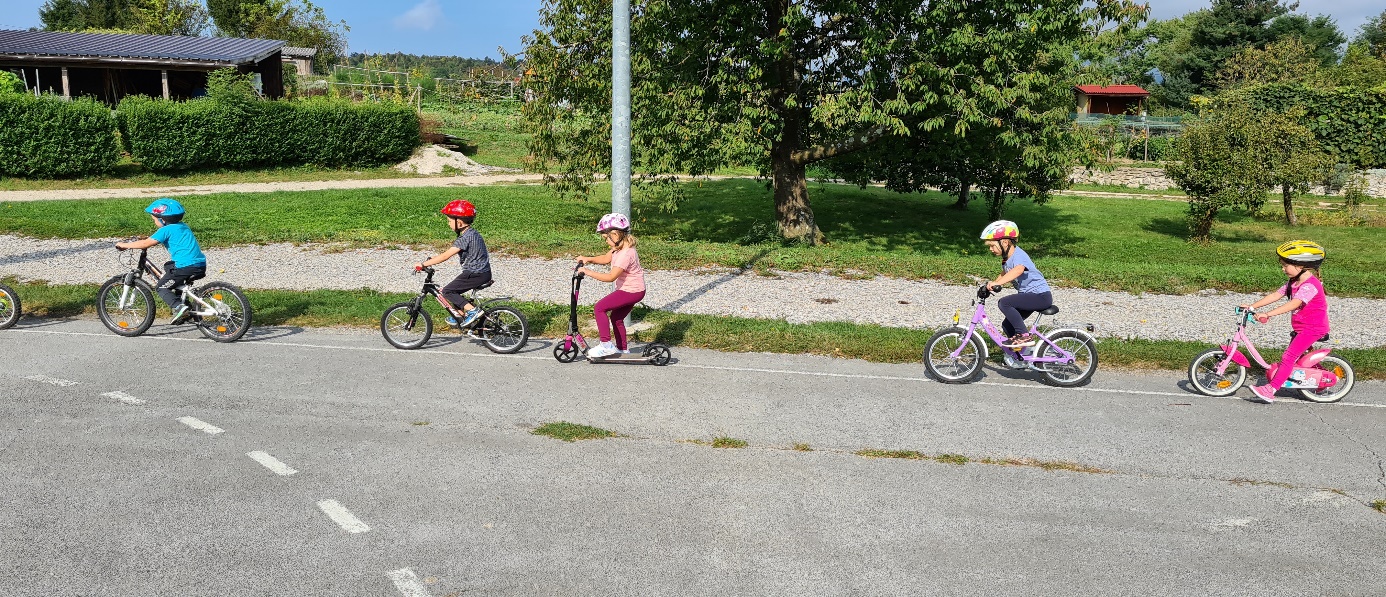 Slika 8: Kolesarski dan.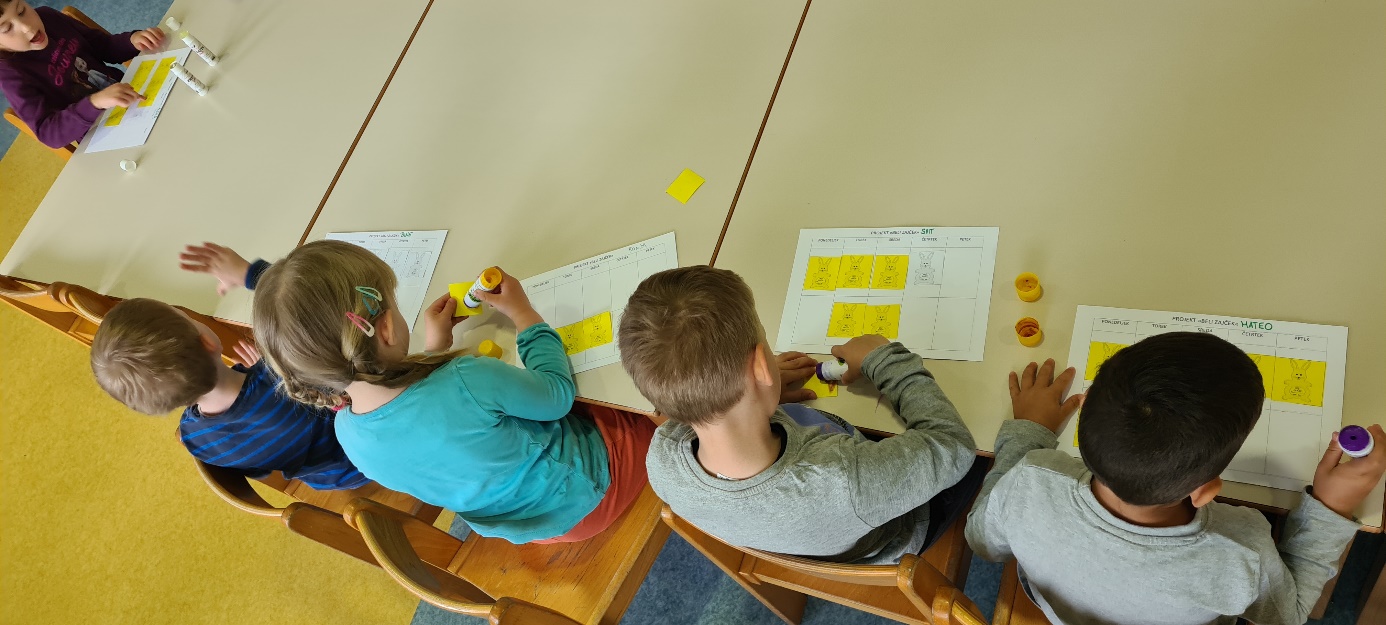 Slika 9: Označevanje poti do vrtca – »Beli zajček«.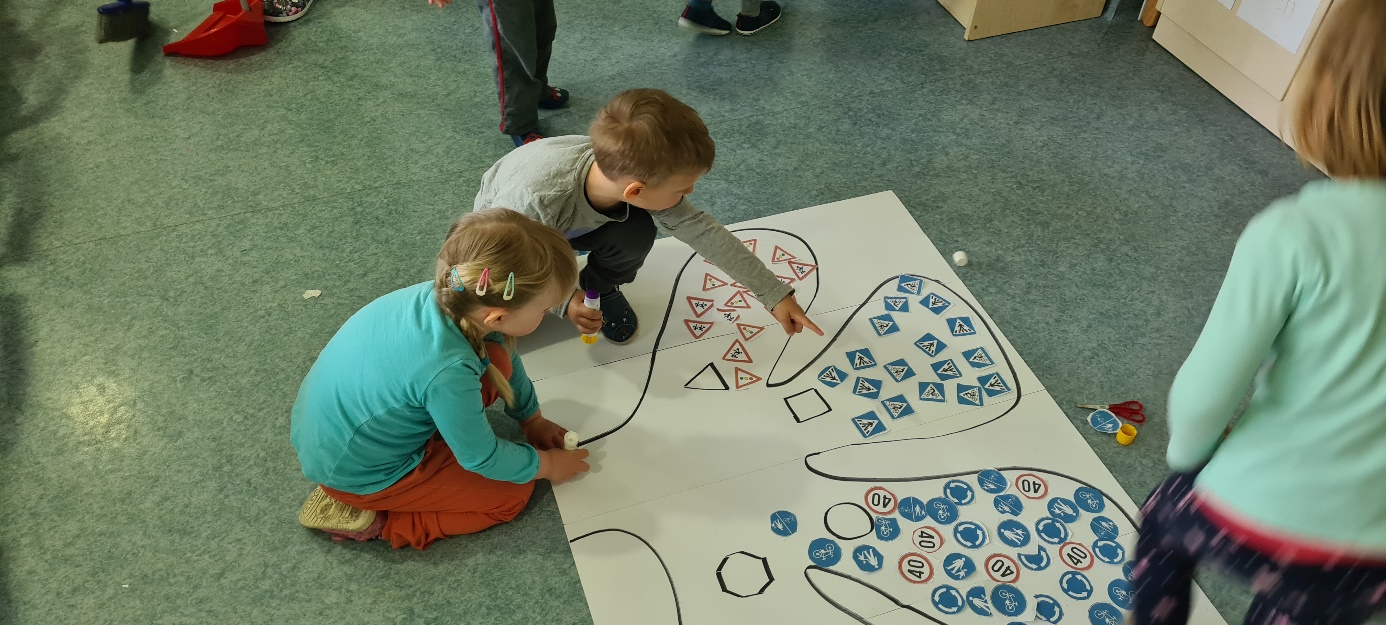 Slika 10: Razvrščanje prometnih znakov.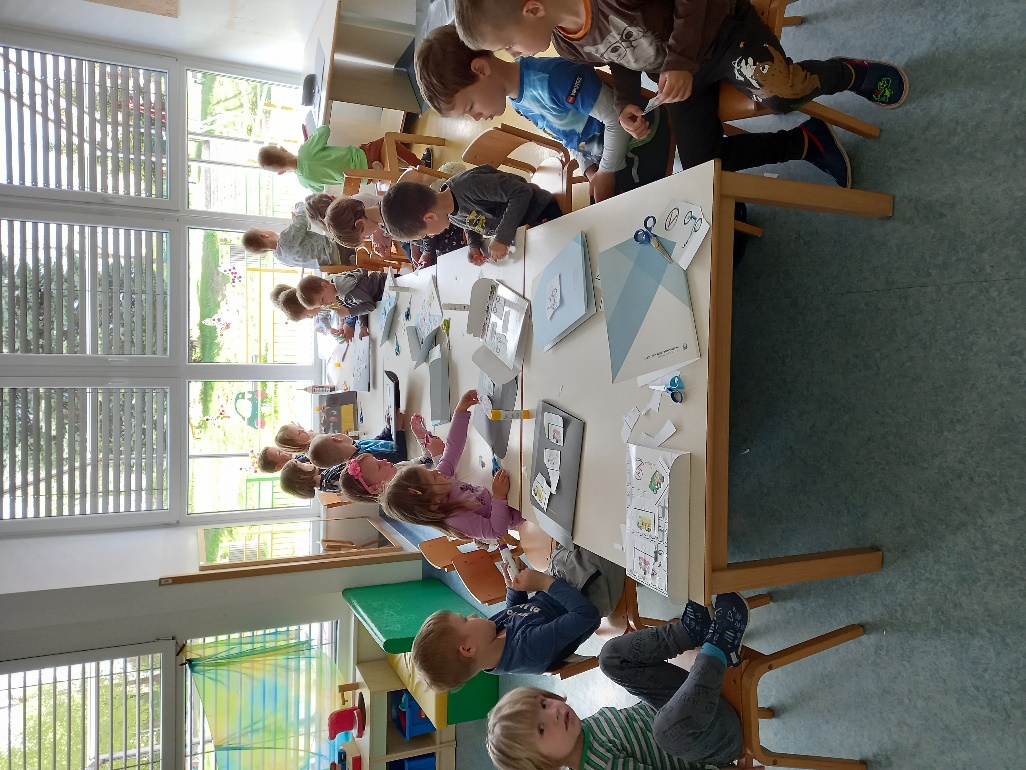                                  Slika 11: Izdelovanje map za »Belega zajčka«.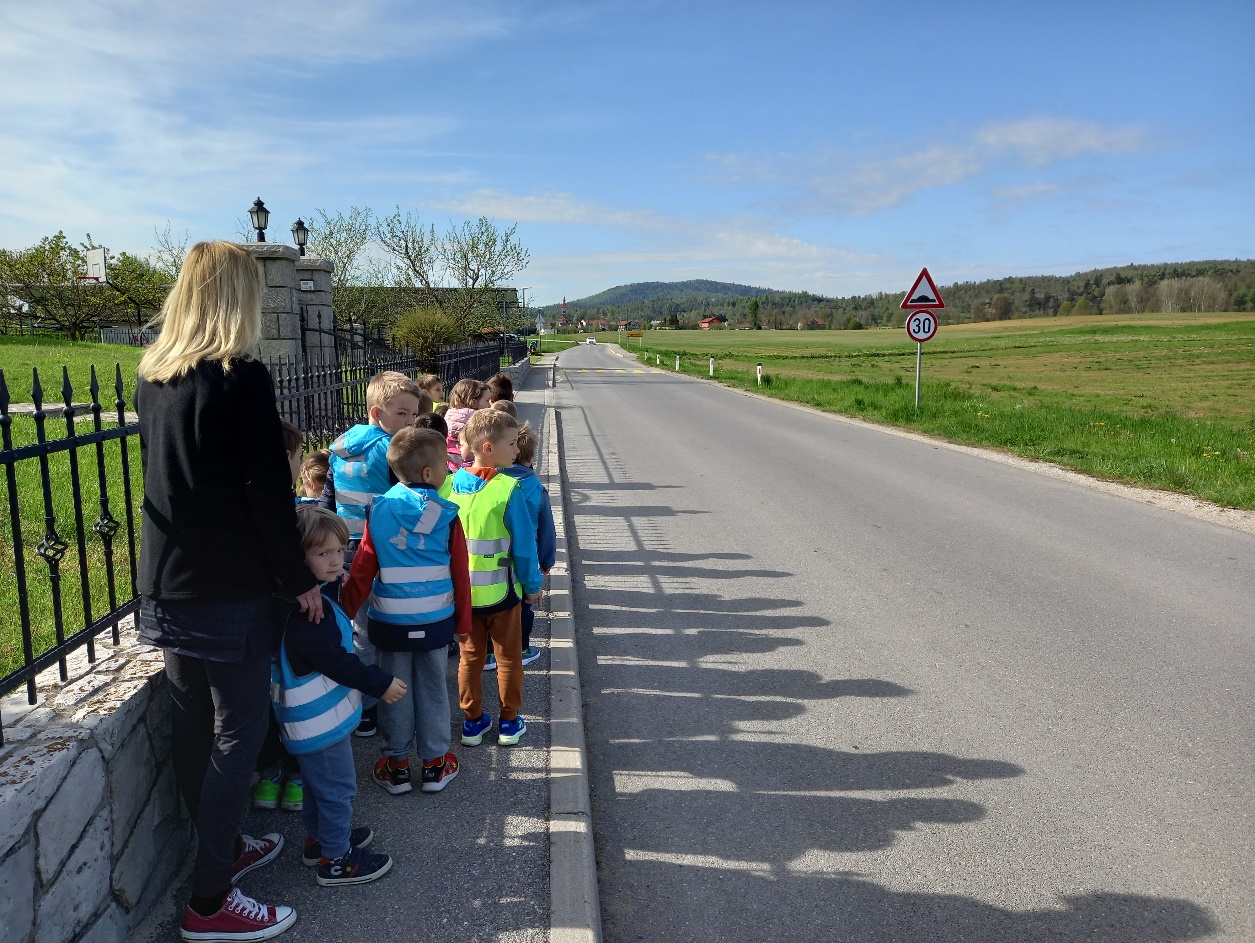        Slika 12: Spoznavanje prometnih znakov in poti.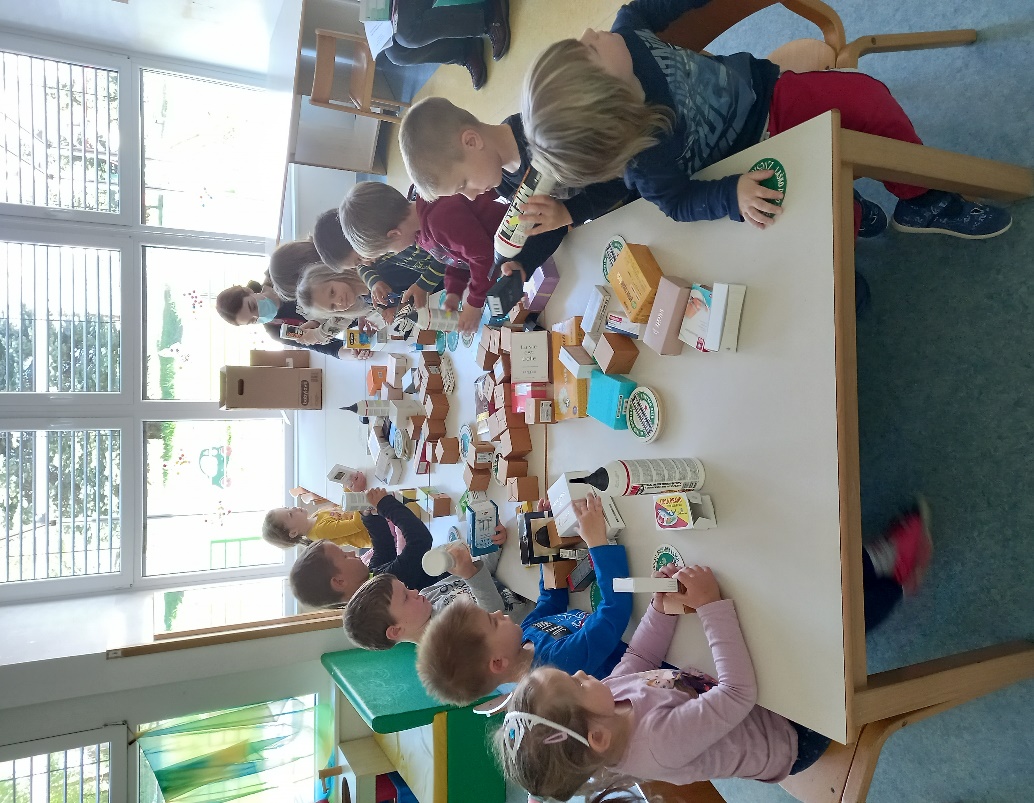                                Slika 13: Izdelovanje vozil.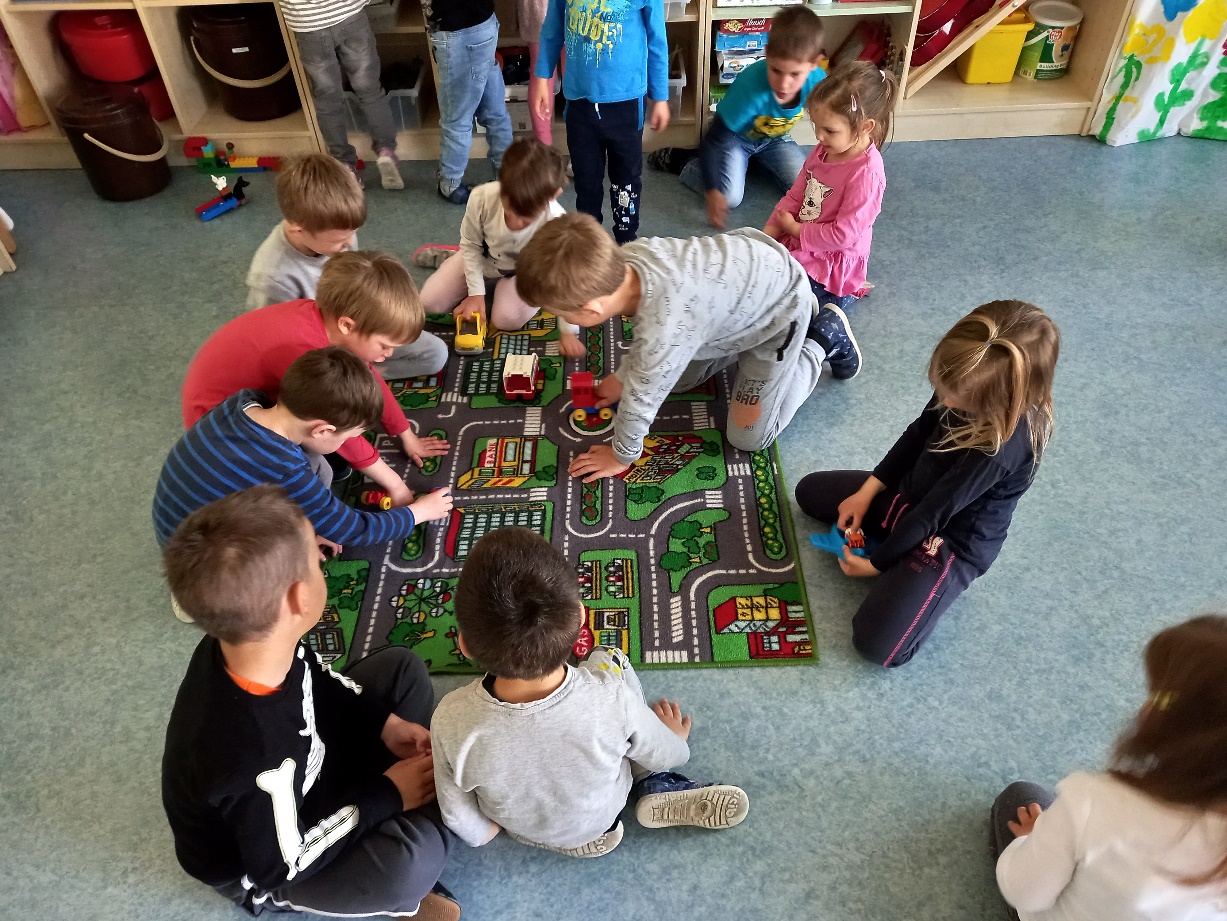         Slika 14: Igra promet.